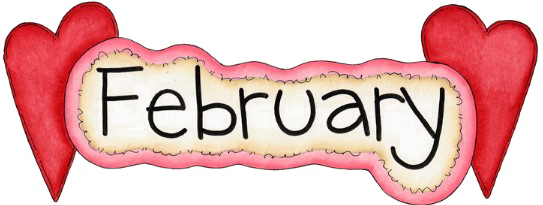 NUKO            2022 NewsletterWelcome February!We wanted to take a quick moment and thank parents for their understanding when NUKO was forced to run for half days due to sick staff. We understand that it can be hard for some parents to find alternative child care. We appreciate you!We have had some parents inquiring as to when it is safe for their child to return after a sickness. NUKO is a bit strict on its rules, as we do not have substitutes if a staff member is out. At the centre a child can return after 10 days with all symptoms gone. Please understand that the staff are not permitted to be at work with any signs of illness, so if a child returns back with a lingering cough or runny nose, etc, it puts staff at a potential risk of having to take time off. When this happens it affects students and classrooms, as it did at the beginning of January. We are trying our best to keep all sickness out of the centre, especially with how quickly this new variant is spreading, and not everyone will show severe symptoms.We are lucky to have one of our NUKO vans back at the centre to use. Because of this Cody will be starting our hot lunch program this month. Please keep an eye out for order forms with further information. Our older students have enjoyed participating in the program in past years, and we are very happy to be able to offer it once again for all students.       A reminder to parents to please pick up your child promptly at 2pm. Unfortunately staff are not able to wait around late with students for their rides, as we have intervention and social groups after NUKO hours for other students. If there are circumstances that you will be late, please call the centre before 2pm to ensure that your child is not left waiting out front.
                  Also a reminder that on day that the weather is friendly, students will be spending time at the end of the day in the playground. We ask that parents pick their child up from the playground directly, to ease with transitions. Playground days are as follows: Katlyn’s class- Monday, Cody’s class- Tuesdays, Kathy’s class-Wednesdays, & Kipp’s class Fridays. If in doubt due to weather, check with Samantha at the front door 
For Valentine’s Day this year, students are welcome to bring in cards for fellow students. The names of the students are as follows- Adele, Alisa, Anthony, Asher, Aurora, Carter, Cedric, Desmond, Donald, Finlay, Jaden, Jakob, Kingston, Koen, , Leo, Lindsay, Mateo, Matty, Max, Nicholas, Reese, Riley, Rylan, Rylee, Jayden, Sawyer, Youssef, Zander, Thorin, Wyatt, Youssef and Zander 

This month also brings  days that students have been in school. We will be celebrating this on Friday February the 18th. The students will enjoy various activities throughout the day. We are inviting students to dress up like they are “100”. Please find the attached form if you require some ideas on what to wear. We think the kids will really enjoy this 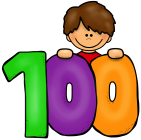 IEP meetings have been scheduled and notices have gone home for parents to review and sign. If you have not done so yet, please return the signed notice so we know if parents will be attending or not.A reminder about our Easter Purdy’s fundraiser. Deadline to order is March 9. Order forms were sent out by email, but if you have any questions or need more form, please contact the centre.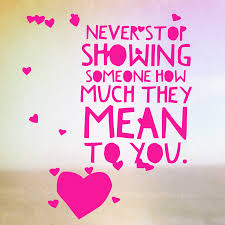 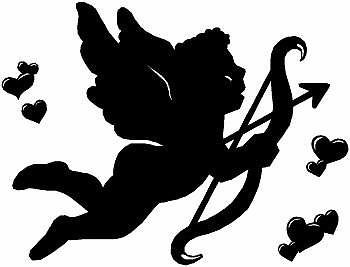 